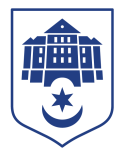 ТЕРНОПІЛЬСЬКА МІСЬКА РАДАУправління транспортних мереж та зв’язку
вул. Миколая Коперника, 1, м. Тернопіль, 46001  тел. (0352) 521514, 52 58 55 е-mail: uprtrans_te@ukr.netЗа період з 19.04-25.04.2024 управлінням та підпорядкованими комунальними підприємствами виконано: Відновлено роботу сезонних автобусів до садово-городніх  товариств з с. Петриків (маршрут №33) та до дачних ділянок, розташованих на Львівському шосе ( другі дачі);Збільшено кількість рейсів автобусами маршрутів № 27 та 11 до міського кладовища с. Підгороднє на період Великодніх свят.КП «Автошкола «Міськавтотранс» :завершено навчання на категорію «А1» у кількості 2 слухачі; завершено навчання на категорію «А» у кількості 3 слухачі ;завершено навчання на категорію «В» у кількості 2 слухачі; завершено навчання на категорію «Д1» у кількості 2 слухачі;сформовано та розпочато навчання з підготовки та перепідготовки водіїв:  групи № 2484 на категорію «С1» у кількості 2слухачі, групи № 4113 на категорію «В» у кількості 7 слухачів.4. КП  «Тернопіль Інтеравіа»  :-  побудова WI-FI мережі в сховищі ТСШ №23 ;-  обслуговування системи відеоспостереження ТСШ №21 ;-  дистанційне обслуговування системи відеоспостереження ДНЗ №16, ДНЗ№ 3 .5. КП « Тернопільелектротранс»:- контролерами КП «Тернопільелектротранс» перевірено 1315 одиниць пасажирського транспорту, з них:  - 101 тролейбус з кондукторами; - 640 тролейбусів без кондукторів; - 522 автобуси КП ТЕТ; - 52 автобуси міського перевезення.За цей період виявлено:35 порушень в тролейбусах без кондукторів;0 порушень в тролейбусах з кондукторами;19 порушень в автобусах КП ТЕТ;10 порушень в автобусах міського перевезення;за безквитковий проїзд 50 пасажирів оштрафовано.відремонтовано та випущено на лінію 3 автобуси МАЗ та 2 тролейбуси Шкода 15 Тр (№195) та Шкода 24 Тр (№190).працівники підприємства спільно з профспілковим комітетом організували збір коштів для ЗСУ, які перерахували для закупівлі 8-ми FPV-дронів для 105 окремої бригади територіальної оборони ЗСУ.Начальник управління 							Олег ВІТРУК